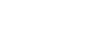 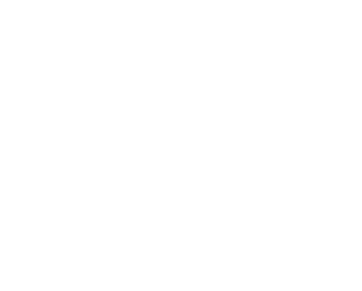 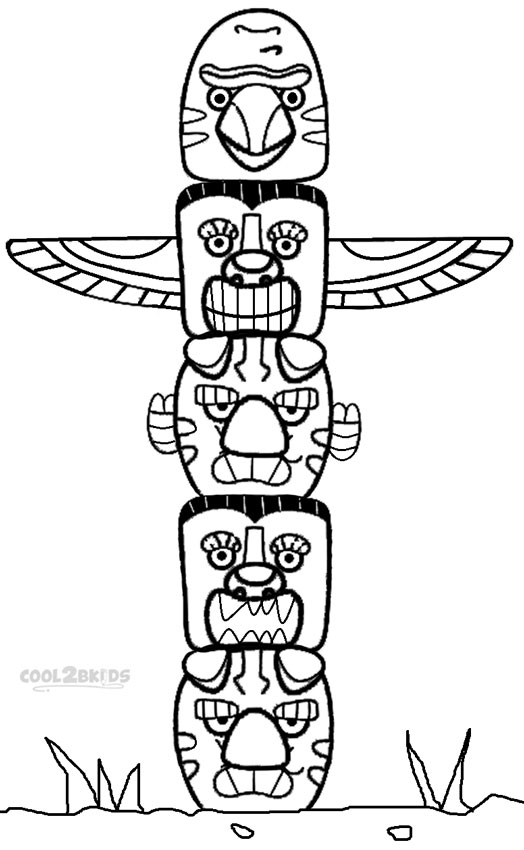 Instrucciones para colorearuno  = amarillodos  =  rojotres  = azulcuatro = verdecinco = castañoseis = negro